----------------------------------------------------------------------------------   Untuk Kegunaan BLFM   ------------------------------------------------------------------------------------NOTIS PEMBERITAHUAN BLFM UNTUK MEMULAKAN LATIHAN PROVISIONAL PRP SECARA LIBERALISASI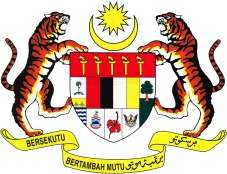 BORANG FLL (II) - BORANG PEMAKLUMAN UNTUK MENJALANI LATIHAN PROVISIONAL PRP SECARA LIBERALISASI BAHAGIAN LEMBAGA FARMASI MALAYSIA (BLFM)BORANG FLL (II) - BORANG PEMAKLUMAN UNTUK MENJALANI LATIHAN PROVISIONAL PRP SECARA LIBERALISASI BAHAGIAN LEMBAGA FARMASI MALAYSIA (BLFM)BORANG FLL (II) - BORANG PEMAKLUMAN UNTUK MENJALANI LATIHAN PROVISIONAL PRP SECARA LIBERALISASI BAHAGIAN LEMBAGA FARMASI MALAYSIA (BLFM)Panduan/Syarat-syarat LFM (Baca dengan teliti sebelum mengisi borang)Borang ini adalah computer fillable. Sila isi secara elektronik dengan lengkap, cetak, tandatangan dan kemukakan ke BLFM  bersama-sama dengan dokumen sokongan yang lengkap melalui E-MEL SAHAJA di alamat e-mel latihan.prp@moh.gov.my  Borang yang tidak lengkap dengan dokumen sokongan tidak akan diproses dan mengakibatkan kelewatan untuk memulakan latihan PRPBorang ini perlu dihantar sekurang-kurangnya dua (2) minggu sebelum tarikh mula latihan PRP yang disebut di kontrak pekerjaan.Latihan Provisional HANYA boleh dimulakan setelah mendapat Notis Pemberitahuan BLFM Untuk Memulakan Latihan Provisional PRP Secara Liberalisasi diterima melalui emel  setelah borang ini diproses di peringkat BLFMSeksyen A : Diisi oleh PRP.Seksyen B : Diisi oleh Preseptor.Seksyen C : Diisi oleh Pemilik/Majikan PremisDokumen sokongan yang diperlukan:Surat Tawaran Bekerja.Kontrak Pekerjaan.Panduan/Syarat-syarat LFM (Baca dengan teliti sebelum mengisi borang)Borang ini adalah computer fillable. Sila isi secara elektronik dengan lengkap, cetak, tandatangan dan kemukakan ke BLFM  bersama-sama dengan dokumen sokongan yang lengkap melalui E-MEL SAHAJA di alamat e-mel latihan.prp@moh.gov.my  Borang yang tidak lengkap dengan dokumen sokongan tidak akan diproses dan mengakibatkan kelewatan untuk memulakan latihan PRPBorang ini perlu dihantar sekurang-kurangnya dua (2) minggu sebelum tarikh mula latihan PRP yang disebut di kontrak pekerjaan.Latihan Provisional HANYA boleh dimulakan setelah mendapat Notis Pemberitahuan BLFM Untuk Memulakan Latihan Provisional PRP Secara Liberalisasi diterima melalui emel  setelah borang ini diproses di peringkat BLFMSeksyen A : Diisi oleh PRP.Seksyen B : Diisi oleh Preseptor.Seksyen C : Diisi oleh Pemilik/Majikan PremisDokumen sokongan yang diperlukan:Surat Tawaran Bekerja.Kontrak Pekerjaan.Panduan/Syarat-syarat LFM (Baca dengan teliti sebelum mengisi borang)Borang ini adalah computer fillable. Sila isi secara elektronik dengan lengkap, cetak, tandatangan dan kemukakan ke BLFM  bersama-sama dengan dokumen sokongan yang lengkap melalui E-MEL SAHAJA di alamat e-mel latihan.prp@moh.gov.my  Borang yang tidak lengkap dengan dokumen sokongan tidak akan diproses dan mengakibatkan kelewatan untuk memulakan latihan PRPBorang ini perlu dihantar sekurang-kurangnya dua (2) minggu sebelum tarikh mula latihan PRP yang disebut di kontrak pekerjaan.Latihan Provisional HANYA boleh dimulakan setelah mendapat Notis Pemberitahuan BLFM Untuk Memulakan Latihan Provisional PRP Secara Liberalisasi diterima melalui emel  setelah borang ini diproses di peringkat BLFMSeksyen A : Diisi oleh PRP.Seksyen B : Diisi oleh Preseptor.Seksyen C : Diisi oleh Pemilik/Majikan PremisDokumen sokongan yang diperlukan:Surat Tawaran Bekerja.Kontrak Pekerjaan.A.    MAKLUMAT PRPA.    MAKLUMAT PRPA.    MAKLUMAT PRP1.Jenis Premis		: 2.Status Latihan: 3. Nama Penuh: 4.No. Kad Pengenalan: 5.No. Telefon Bimbit:                                               6.E-mel: 7.No. Pendaftaran PRP: 8.Tarikh Daftar PRP: 9.Pemegang Biasiswa JPA: 10.Perakuan PRP (Sila baca dengan teliti dan tanda pada ruang yang disediakan sebelum tandatangan):    Saya faham bahawa bahawa sepanjang tempoh  Latihan Provisional, saya bertanggung 	jawab untuk:Memenuhi keperluan modul latihan buku log dalam tempoh masa yang ditetapkan,Komited dalam melaksanakan kesemua modul latihan dengan sikap positif, Berusaha untuk mendapatkan pengetahuan dan kemahiran melalui proses pembelajaran, pemerhatian, pembacaan dan pertanyaan,Terlibat dalam program pembangunan pembelajaran berterusan bagi peningkatan kompetensi,Mematuhi polisi majikan,Tidak menukar premis latihan liberalisasi selepas memulakan Latihan Provisional yang dinyatakan tanpa kelulusan Lembaga Farmasi Malaysia,Perakuan PRP (Sila baca dengan teliti dan tanda pada ruang yang disediakan sebelum tandatangan):    Saya faham bahawa bahawa sepanjang tempoh  Latihan Provisional, saya bertanggung 	jawab untuk:Memenuhi keperluan modul latihan buku log dalam tempoh masa yang ditetapkan,Komited dalam melaksanakan kesemua modul latihan dengan sikap positif, Berusaha untuk mendapatkan pengetahuan dan kemahiran melalui proses pembelajaran, pemerhatian, pembacaan dan pertanyaan,Terlibat dalam program pembangunan pembelajaran berterusan bagi peningkatan kompetensi,Mematuhi polisi majikan,Tidak menukar premis latihan liberalisasi selepas memulakan Latihan Provisional yang dinyatakan tanpa kelulusan Lembaga Farmasi Malaysia,11.T/tangan PRP:Tarikh :	T/tangan PRP:Tarikh :	B.    MAKLUMAT PRESEPTORB.    MAKLUMAT PRESEPTORB.    MAKLUMAT PRESEPTOR1.Nama Preseptor: 2.No. Kad Pengenalan: 3.No Telefon Pejabat:                                            4. No Telefon Bimbit: 5.E-mel: 6.Nama Premis : 7.Alamat Premis : 8. Gaji Yang Ditawarkan : 9.Perakuan Preseptor (Sila baca dengan teliti dan tanda pada kotak disediakan sebelum tandatangan):     	Saya faham bahawa saya telah dilantik sebagai preseptor bagi Latihan Provisional PRP. Sehubungan ini saya bertanggung jawab untuk:Memastikan PRP menerima latihan yang diperlukan bagi pembangunan kompetensi PRP,Memastikan penerapan sikap profesionalism dan nilai murni kepada PRP, Menjadi sumber rujukan kepada PRP,Menilai prestasi PRP semasa tempoh Latihan Provisional.Memastikan PRP tidak dibiarkan tanpa seliaan preseptor / ahli farmasi berdaftar yang lain Tidak menempatkan PRP di premis selain dari premis yang diberi kelulusan oleh LFM  Memastikan PRP mendapat penyeliaan daripada preseptor lain sekiranya saya meletak jawatan/ bertukar kerja.Perakuan Preseptor (Sila baca dengan teliti dan tanda pada kotak disediakan sebelum tandatangan):     	Saya faham bahawa saya telah dilantik sebagai preseptor bagi Latihan Provisional PRP. Sehubungan ini saya bertanggung jawab untuk:Memastikan PRP menerima latihan yang diperlukan bagi pembangunan kompetensi PRP,Memastikan penerapan sikap profesionalism dan nilai murni kepada PRP, Menjadi sumber rujukan kepada PRP,Menilai prestasi PRP semasa tempoh Latihan Provisional.Memastikan PRP tidak dibiarkan tanpa seliaan preseptor / ahli farmasi berdaftar yang lain Tidak menempatkan PRP di premis selain dari premis yang diberi kelulusan oleh LFM  Memastikan PRP mendapat penyeliaan daripada preseptor lain sekiranya saya meletak jawatan/ bertukar kerja.10.T/tangan Preseptor:Cop Rasmi:Tarikh : T/tangan Preseptor:Cop Rasmi:Tarikh : C.    MAKLUMAT FASILITI LATIHAN LIBERALISASI & MAJIKAN / KETUA JABATANC.    MAKLUMAT FASILITI LATIHAN LIBERALISASI & MAJIKAN / KETUA JABATANC.    MAKLUMAT FASILITI LATIHAN LIBERALISASI & MAJIKAN / KETUA JABATAN1.Nama Pemilik Premis/Ketua Jabatan: 2.No. Kad Pengenalan: 3.No Telefon Pejabat:                                       4.No Telefon Bimbit: 5.E-mel: 6.Perakuan Majikan / Ketua Jabatan (Sila baca dengan teliti dan tanda pada kotak yang disediakan sebelum tandatangan):         Saya faham bahawa fasiliti ini telah diiktiraf sebagai Fasiliti Latihan PRP oleh Lembaga Farmasi Malaysia. Sehubungan ini saya bertanggung jawab untuk:Memastikan terdapat preseptor di premis ini bagi tujuan Latihan Provisional,Memastikan kebajikan PRP akan sentiasa dipelihara,Tidak menempatkan PRP di premis selain dari premis yang diberi kelulusan oleh Lembaga Farmasi Malaysia  Memastikan agar tiada sebarang pelanggaran kepada mana-mana Akta dan Peraturan yang berkuatkuasa berlaku di premis ini.Perakuan Majikan / Ketua Jabatan (Sila baca dengan teliti dan tanda pada kotak yang disediakan sebelum tandatangan):         Saya faham bahawa fasiliti ini telah diiktiraf sebagai Fasiliti Latihan PRP oleh Lembaga Farmasi Malaysia. Sehubungan ini saya bertanggung jawab untuk:Memastikan terdapat preseptor di premis ini bagi tujuan Latihan Provisional,Memastikan kebajikan PRP akan sentiasa dipelihara,Tidak menempatkan PRP di premis selain dari premis yang diberi kelulusan oleh Lembaga Farmasi Malaysia  Memastikan agar tiada sebarang pelanggaran kepada mana-mana Akta dan Peraturan yang berkuatkuasa berlaku di premis ini.7.T/tangan Pemilik/Majikan/Ketua Jabatan:Cop Rasmi:Tarikh : T/tangan Pemilik/Majikan/Ketua Jabatan:Cop Rasmi:Tarikh : KEPUTUSAN LEMBAGA FARMASI MALAYSIAKEPUTUSAN LEMBAGA FARMASI MALAYSIALatihan PRP Dibenarkan: Tarikh Mula Latihan   	:Tarikh Tamat Latihan 	:Latihan PRP tidak dibenarkan:Alasan :DISOKONG OLEHDILULUSKAN OLEH	--------------------------------------------------------(Tandatangan)Cop Rasmi 	: Tarikh		:--------------------------------------------------------(Tandatangan)Cop Rasmi 	:Tarikh		: